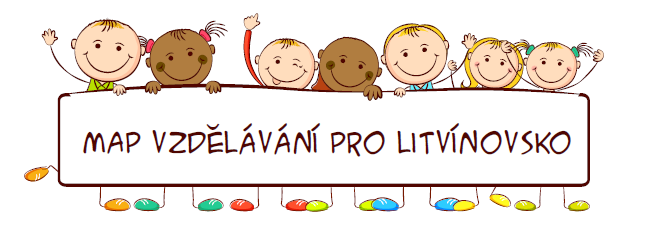 Informace o projektu „Místní akční plán rozvoje vzdělávání II pro ORP Litvínov“Projekt „Místní akční plán rozvoje vzdělávání II pro ORP Litvínov“, nebo také MAP II, je navazujícím projektem místního akčního plánu rozvoje vzdělávání I pro ORP Litvínov. Místní akční plán rozvoje vzdělávání je strategický dokument, zaměřující se na oblast vzdělávání na úrovni mateřských a základních škol pro konkrétní správní oblast obce s rozšířenou působnost, skládající se z podrobné analýzy problémů a potřeb v oblasti vzdělávací politiky vč. shody zapojených subjektů na prioritách řešené oblasti a návrhu konkrétních aktivit nutných pro rozvoj daného území. Na jeho tvorbě se podílí všichni klíčoví aktéři z oblasti školství. V rámci této tvorby dochází k vytváření komunikační platformy mezi mateřskými školami, základními školami a dalšími subjekty, mající vliv a zájem o rozvoj v oblasti vzdělávací politiky. Do projektu je zapojeno celkem 15 subjektů.Cílem projektu je zlepšit kvalitu vzdělávání v mateřských a základních školách ve spolupráci s organizacemi neformálního a zájmového vzdělávání na území ORP Litvínov podporou spolupráce zřizovatelů, škol a školských zařízení, pedagogů, rodičů a žáků a všech ostatních aktérů v území.Na realizaci navazujícího projektu se podílí MAS Naděje o.p.s. jakožto nositel projektu a město Litvínov z pozice partnera s finančním příspěvkem.Základní údaje o projektu:Registrační číslo:	CZ.02.3.68/0.0/0.0/17_047/0011095Poskytovatel dotace: 	Ministerstvo školství, mládeže a tělovýchovy ČR prostřednictvím Operačního programu Výzkum, vývoj a vzděláváníHarmonogram:		od 1. května 2019 do 30. dubna 2022Financování: 		ex ante, 100% podpora, 0% spoluúčastRozpočet:MAS Naděje o.p.s. 	8.754.875,92 KčMěsto Litvínov		1.181.880,00 KčCelkem			9.936.755,92 KčWebové stránky:	http://www.masnadeje.cz/projekty/mistni-akcni-plan-rozvoje-vzdelavani-ii-pro-orp-litvinov/E-mailový kontakt:mapiilitvinova@gmail.comTelefonní kontakt:(+420) 775 250 233	Ing. Kamila Fridrichová – projektová manažerkaNení-li Vám oblast vzdělávání z pozice pedagogického pracovníka, rodiče, dítěte či žáka lhostejná, a chcete se do realizace projektu jakkoliv zapojit, či vás pouze zajímají bližší informace, neváhejte nás oslovit na některém z výše či níže uvedených kontaktních údajů.Sledujte naše sociální sítě.Ing. Kamila FridrichováProjektová manažerkakamila.fridrichova@masnadeje.czTomáš HarantAdministrátor projektutomas.harant@masnadeje.cz Ing. Monika PánovováKoordinátorka projektumonika.panovova@mulitvinov.cz Mgr. Petr LencKoordinátor MAPpetr.lenc@sf-poradenstvi.cz Ing. Monika RůžičkováOblast financování jednotlivých zařízenícerna@pp-projekty.cz Mgr. Pavla TomášováOblast rovných příležitostí pro děti a žákyreditel@zsruska.cz Mgr. Kateřina KoželuhováOblast čtenářské gramotnosti dětí a žákůkozeluhova.katerina@seznam.cz  Ing. Zuzana OzaňákováOblast matematické gramotnosti dětí a žákůzuzana.ozanakova@centrum.cz Facebookhttps://www.facebook.com/MAPlitvinov/Twitterhttps://twitter.com/MAPlitvinovInstagramhttps://www.instagram.com/maplitvinov/LinkedInhttps://www.linkedin.com/company/18756979/admin/